Творча дипломна робота як фактор розвиткупрофесійних компетенцій учнівНестерчук Тетяна Олександрівна, викладач ДНЗ «ВПУ № 7 м. Миколаїв»Державна кваліфікаційна атестація – завершальний етап навчального процесу, що проводиться державною кваліфікаційною комісією з метою визначення рівня кваліфікації та підготовки випускників до самостійної роботи з обраної професії чи спеціальності, вміння орієнтуватися в різних виробничих ситуаціях.Державна кваліфікаційна атестація включає:кваліфікаційну пробну роботу;дипломну роботу (або творчу роботу, що її замінює).Останнім часом в багатьох ПТНЗ області вже стало системою виконання учнями випускних груп творчих робіт.Творча дипломна робота – це вид роботи, при виконанні якої учень (декілька учнів) систематизує та поглиблює теоретичні і практичні знання з обраної професії конкретного рівня кваліфікації, удосконалює або набуває досвіду самостійної творчої роботи, розвиває навички самоосвітиВиконання дипломних творчих робіт сприяє кращому опануванню учнями матеріалу, набуттю навичок аналітичного мислення під час вивчення досвіду роботи підприємств, самостійності у роботі зі спеціальною літературою, логічності у побудові висновків та пропозицій. Саме творча робота розвиває креативне мислення майбутнього фахівця та зорієнтована на практичний результат.До того ж це ефективний спосіб поповнення комплексно-методичного забезпечення та матеріально-технічної бази навчального закладу з окремих професій необхідним устаткуванням, навчально-наочними посібниками, діючими моделями, тренажерами, макетами тощо.У процесі виконання творчої дипломної роботи виділяють такі етапи:вибір і обґрунтування теми разом з керівником творчої роботи;отримання завдання на дипломну творчу роботу;складання разом з керівником роботи календарного графіку з вказівкою строку завершення окремих етапів;формування учнем інформаційної бази для виконання роботи;вивчення й систематизація зібраних матеріалів;уточнення окремих питань у консультанта й керівника дипломної творчої роботи;подання тексту роботи на перевірку керівнику по мірі написання окремих розділів, за графіком;письмовий виклад результатів дослідження й формулювання висновків;виконання практичної творчої роботи;подання творчої роботи на рецензування;доопрацювання творчої роботи відповідно до рекомендацій (зауважень) рецензента; підготовка до захисту творчої роботи;захист творчої роботи.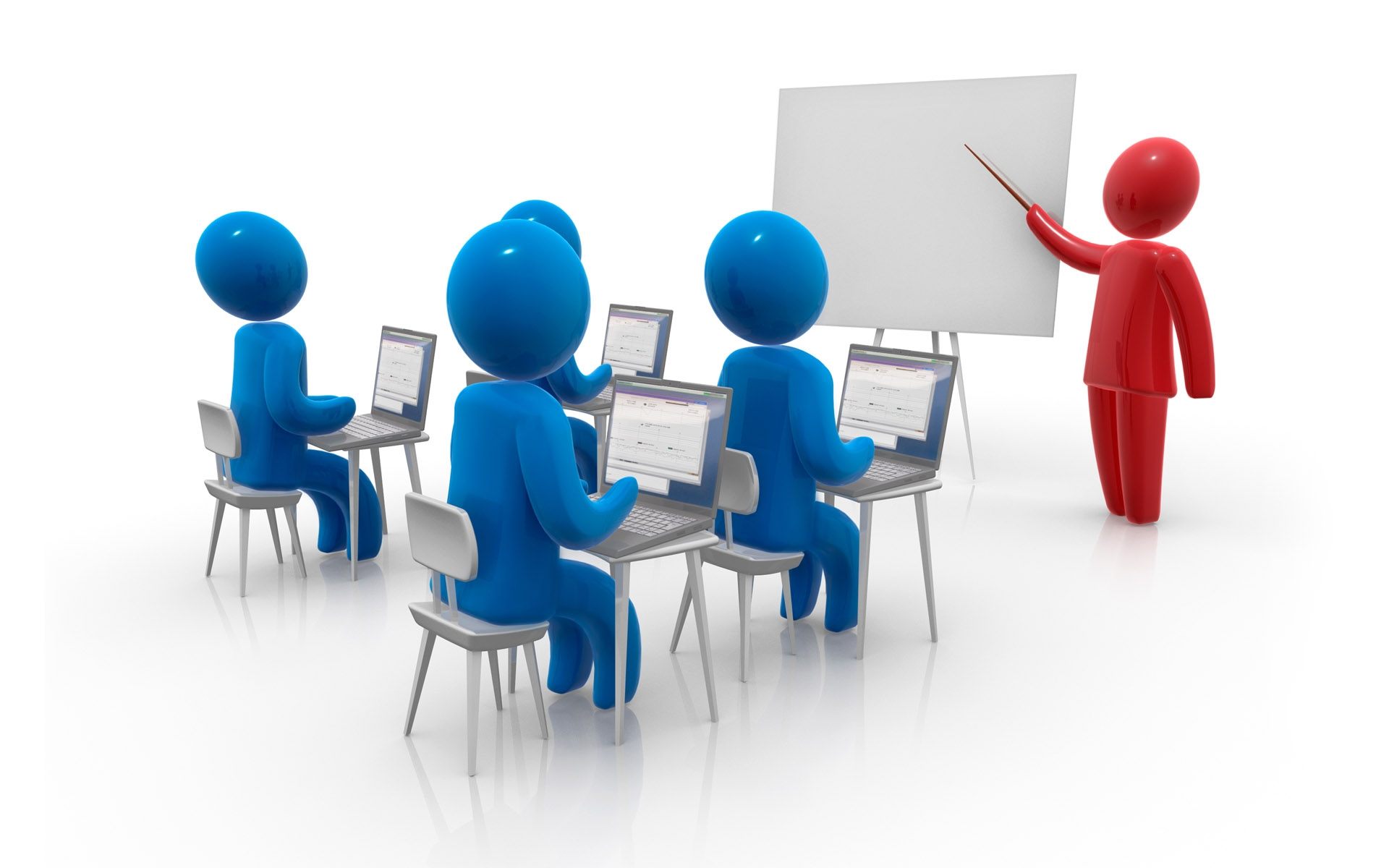 Схема1. Концептуальні ідеї творчої дипломної роботиВиконання творчої роботи за інтегрованими професіями має особливий підхід і передбачає:визначення рівня знань, умінь і навичок учнів з кожної професії;розвиток самостійної практичної діяльності у різнопланових професійних сферах;підтвердження робітничих кваліфікацій відповідно до вимог кваліфікаційної характеристики.Важливим підготовчим етапом виконання творчих робіт є складання обґрунтованої тематики таким чином, щоб було встановлено взаємозв’язок між професіями, а учні при їх виконанні могли продемонструвати свій професійний рівень за всіма напрямами.При складанні тематики творчих дипломних робіт з професій «Діловод; адміністратор» було враховано, що професія діловода полягає у веденні документообігу підприємства. Щодня через руки фахівця проходить маса документації, яку необхідно проаналізувати, обробити і, при необхідності, надіслати адресату. У деяких фірмах посадові обов’язки діловода можуть включати обов’язки секретаря або адміністратора – особисті прохання керівництва, дзвінки, робота з клієнтами, ведення кореспонденції.У той же час, праця адміністратора – це постійна робота з людьми. Тут головним критерієм успіху є комунікабельність, організованість. Керувати колективом і при цьому займатися інформаційно-документаційною роботою вміє не кожен. Для цього необхідно досконало вивчити основні прийоми та методи процесу планування, організації і технології управління персоналом на підприємстві.В результаті проведеного співставлення професійних вимог на дипломне проектування учням було запропоновано наступні теми:Технологія обслуговування відвідувачів в умовах діяльності підприємств, установ, організацій сфери послуг.Процес планування, організації і технології управління персоналом  в умовах підприємницької діяльності.Процес управління маркетинговою діяльністю виробничих та обслуговуючих підприємств.Технологія дизайну службових приміщень на різногалузевих підприємствах, в установах та організаціях Організація і технологія управління персоналом на  підприємстві, оформлення і збереження документації. Виконання роботи за обраними темами дало можливість учням закріпити отримані знання та розвити практичні навички з кожної професії:з професії «Діловод» – складання, оформлення, систематизація, підшивання тазбереження текстових документів; робота з організаційною технікою; з професії «Адміністратор» – закріплення теоретичного матеріалу  та відпрацювання практичних навичок планування, організації і технології управління персоналом на підприємстві, проведення роботи з відвідувачами та участь у маркетинговій діяльності.Під час виконання творчих дипломних робіт учні були розподілені на творчі групи, тобто було передбачено їх групове виконання. Кожну групу очолював бригадир, обраний з числа учнів, на якого покладались функції загального керування роботою групи. Робота в групах дала можливість учням більш творчо підійти до її виконання, підвищити рівень зацікавленості в отриманні кінцевого результату, самостійності та відповідальності під час виконання окремих елементів роботи.Структура творчої дипломної роботи включала:пояснювальну записку;результат виконання технологічної частини завдання.В результаті виконання технологічної частини завдання до творчої дипломної роботи передбачалось здійснення такої роботи (Додаток 1):І. Створення міні-посібників за темами, які обираються в межах тематики творчої роботи. Міні-посібники складалися кожним учнем групи за рекомендованою структурою: зміст, анотація, тематичні розділи, питання до самоперевірки, тестові матеріали, список використаної літератури. В анотації до міні-посібника, учні розкривали актуальність обраної теми та його практичну значимість.ІІ. Створення стенду зі схематичним відображенням обраної теми.ІІІ. Розробка та оформлення контрольно-перевірочних засобів рівня знань учнів за темою у вигляді структурно-логічних схем.ІV. Складання звіту групи про виконання творчої роботи.Виконання такої роботи потребує великого проміжку часу і має бути рівномірно розподілено впродовж усього терміну навчання, тому учням було запропоновано поетапне виконання творчих дипломних робіт. Виконавши певний етап своєї роботи, учень переходив до наступного, оцінивши результат попереднього етапу. Також це дало змогу педагогу-консультанту здійснювати поетапний контроль за ходом виконання творчої роботи та підготовки учнів до державної кваліфікаційної атестації (Додаток 2).Робота учнів над виконанням кожної окремої частини технологічного завдання творчої роботи наведена в  додатку 2. Крім того в електронному додатку до обласного інформаційно-методичного журналу «Професіонал» № 1/2015 та на сайті ДНЗ «ВПУ № 7 м. Миколаїв» за адресою http://vpu7.at.ua/ в рубриці «Навчально-методична документація – методичні комісії – педагогічні працівники – Нестерчук Т.О.» (або за посиланням http://vpu7.at.ua/index/nesterchuk_t_o/0-149) наведено зразок виконаної учнями творчої дипломної роботи за темою «Процес планування, організації і технології управління персоналом в умовах підприємницької діяльності».Оцінювання виконаних учнями творчих робіт проводиться поетапно відповідно до розроблених критеріїв оцінювання (Додаток 3-6).При розробці міні-посібника враховується самостійна індивідуальна робота кожного учня, а при створенні стендів, структурно-логічних схем та складанні описової частини – групова роботи, яка максимально оцінюється в 10 балів. Додатково по 1 балу учні могли отримати за вміння:працювати в колективі;організовувати роботу групи.Підсумкова оцінка творчого завдання виводилась як середня за виконання всіх його елементів.Максимальна оцінка = 48 : 4 =12 балівСхема 2.Механізм оцінювання творчих дипломних робітПід час захисту творчих робіт враховується: оцінка рецензента, рівень знань учнів в межах досліджуваної теми, творчий підхід до презентації виконаної роботи, використання під час доповіді ілюстративного або роздаткового матеріалу, відповіді на додаткові запитання (Додаток 7).Виконання учнями творчих дипломних робіт за інтегрованою професією: «Діловод; адміністратор» сприяє отриманню певних корисних результатів навчання:активізується розвиток креативного підходу, творчих здібностей за обома напрямами підготовки;в учнів розвивається вміння самостійно здобувати знання та підвищувати професійну компетентність; задовольняється потреба учнів у самовдосконаленні;здійснюється перехід від репродуктивної праці до продуктивної (поповнення навчально-матеріальної бази закладу).Але, в той же час, під час організації роботи учнів над виконанням творчих робіт виникають проблеми:не з всіх інтегрованих професій можна підібрати наскрізну тематику творчих дипломних робіт;виконання натуральних зразків як форми творчої роботи часто вимагає значних матеріальних витрат;значно збільшується обсяг часу на консультування виконання творчих дипломних робіт;різноманітність творчих дипломних робіт не дозволяє сформувати єдині  універсальні  вимоги до їх виконання.У той же час, виконання дипломної роботи – головний етап у самостійній роботі учнів на конкретному або завершальному етапі навчання. Її рівень і якість – основний показник спільної педагогічної та навчальної діяльності.З метою забезпечення практичної складової реалізації проблеми «Творча дипломна робота як фактор розвитку професійних компетенцій учнів», обміну досвідом та ознайомлення із системою роботи ДНЗ «ВПУ № 7 м. Миколаїв» в частині виконання учнями творчої дипломної роботи до друкованої версії журналу включено додатки в електронній формі, які розміщено в електронному додатку до обласного інформаційно-методичного журналу «Професіонал» № 1/2015 та на сайті ДНЗ «ВПУ № 7 м. Миколаїв» за адресою http://vpu7.at.ua/ в рубриці «Навчально-методична документація – методичні комісії – педагогічні працівники – Нестерчук Т.О.» або за посиланням http://vpu7.at.ua/index/nesterchuk_t_o/0-149 , а саме:Електронний дидактичний демонстраційний матеріал (у формі презентації MS Power Point), призначений для методичного супроводу висвітлення проблеми «Творча дипломна робота як фактор розвитку професійних компетенцій учнів» (ДНЗ «ВПУ № 7 м. Миколаїв»).Міні-посібник на тему «Організація та функції кадрової служби персоналу» з предмета «Планування, організація і технологія управління персоналом підприємства» (виконавець: учениця групи № 326 Михайловська Ольга, професія «Діловод; адміністратор»; керівник: викладач ДНЗ «ВПУ № 7 м. Миколаїв» Нестерчук Т.О.) (додаток 1);Оформлення стенду «Процес управління персоналом» (додаток 2):Схема 1 «Поняття управління персоналом»;Схема 2 «Функції управління персоналом»;Схема 3 «Структура персоналу»;Схема 4.«Типи кадрової політики»;Схема 5 «Система управління персоналом».Оформлення структурно-логічних схем (додаток 3):Структурно-логічна схема № 1 «Структура та функції кадрової служби»;Структурно-логічна схема № 2 «Формування трудового колективу»;Структурно-логічна схема № 3 «Структура персоналу»;Структурно-логічна схема № 4 «Проведення оцінки персоналу організації»;Структурно-логічна схема № 5 «Лідерські якості керівника»;Завдання до структурно-логічних схем.Звіт про виконання творчої дипломної роботи з теми «Процес планування, організації і технології управління персоналом в умовах підприємницької діяльності» (виконавці: учні групи № 326 Михайловська Ольга, Копієвська Юлія, Сиченко Христина, Січко Лілія, Чертов Максим, професія «Діловод; Адміністратор»; керівник: викладач ДНЗ «ВПУ № 7 м. Миколаїв» Нестерчук Т.О.) (додаток 4).Додаток 1Завданняна творчу роботу учнів групи № _____за темою: «Процес планування, організації і технології управління персоналом в умовах підприємницької діяльності»1._______________________________________________________________ 2._______________________________________________________________ 3._______________________________________________________________ 4._______________________________________________________________ 5._______________________________________________________________ (ПІБ учнів)Професія: «Діловод; адміністратор»Дата видачі «10»жовтня 2014 рокуТермін виконання «30» травня 2015 рокуРобота допущена до захисту з оцінкою _________________________________Консультант   			_______________   		______________  					 (підпис)				 (ПІБ)		Додаток 2ЕТАПИ ВИКОНАННЯ ТВОРЧИХ РОБІТДодаток 3Критерії оцінювання роботи зі створення міні-посібникаДодаток 4Критерії оцінювання роботи зі створення стендуДодаток 5Критерії оцінювання роботи зі створенняструктурно-логічних схемДодаток 6Критерії оцінювання роботи зіствореннязвіту групи про виконання творчої роботиДодаток 7Критерії оцінювання захисту творчої дипломної роботи на ДКАРозділКонсультант (ПІБ)Термін роботи над розділомТермін роботи над розділомПІБ учнівОцінка, підписРозділКонсультант (ПІБ)Завдання видавЗавдання прийнявПІБ учнівОцінка, підписСтворення міні-посібника з обраної теми01.11.201425.12.2014Михайловська О.Створення міні-посібника з обраної теми01.11.201425.12.2014Копієвська Ю.Створення міні-посібника з обраної теми01.11.201425.12.2014Сиченко Х.Створення міні-посібника з обраної теми01.11.201425.12.2014Січко Л.Створення міні-посібника з обраної теми01.11.201425.12.2014Чертов М.Створення стенду зі схематичним відображенням обраної теми12.01.201520.02.2015Розробка та оформлення структурно-логічних схем за темою23.02.201525.03.2015Складаннязвіту групи про виконання творчої роботи01.04.201530.05.2015№з/пНазва та зміст етапуТермінвиконання1.Видача творчого завдання. Постановка завдань.Жовтень2.Створення учнем міні-посібника з наданої теми:Робота з літературою (пошук теоретичного матеріалу за темою, його опрацювання та систематизація);вивчення практичного досвіду по досліджуваній проблемі під час виробничої практики,логічний виклад матеріалу з формулюванням відповідних висновків, складання контрольних питань до самоперевірки);друкування, копіювання, сканування, ламінування, брошурування тестових матеріалів за допомогою засобів офісної технікиЛистопад-грудень3.Створення стендів зі схематичним відображенням обраних теми:систематизація опрацьованого теоретичного матеріалу;визначення головного напряму обраної теми та формулювання заголовку стенді;підбір схематичного матеріалудля найточнішого розкриття змісту теми;розміщення обраного матеріалу на стенді.Січень-лютий4.Створення структурно-логічних схем за теоретичним матеріалом, наведеним у міні-посібнику.Лютий-березень5.Систематизація підготовленого протягом року матеріалу та складання звіту групи про виконання творчої роботи.Квітень-травень6.Попередній захист творчої роботи1 половина червня7.Представлення дипломної творчої роботи на засіданні Державної кваліфікаційної атестації2 половина червня№з/пКритерії оцінюванняБали1Визначення актуальності обраної теми12Відповідність змісту посібника  обраній темі0,53Наявність та змістовність анотації24Обґрунтованість та змістовність розкриття розділів посібника25Послідовне логічне викладення матеріалу в межах розділу16Наявність питань до самоперевірки та їх змістовність0,57Вміння робити висновки, підводити підсумкивиконаної роботи28Визначення практичної значимості створеного міні-посібника19Естетичне оформлення міні-посібника0,510Правильність оформлення текстового матеріалу відповідно до встановлених норм0,511Систематизація списку використаних джерел0,512Робота з офісною технікою0,5№з/пКритерії оцінюванняБали1Визначення актуальності обраного матеріалу12Відповідність схематичного матеріалу змісту міні-посібників13Змістовність схематичного матеріалу24Послідовне та логічне розміщення схематичного матеріалу  на стенді35Визначення практичної значимості створеного стенду1,56Естетичне оформлення схематичного матеріалу17Робота з офісною технікою0,5№з/пКритерії оцінюванняБали1Визначення актуальності обраного матеріалу12Визначення постійної та змінної інформації  у побудованих схемах23Наявність  та змістовність завдання до структурно-логічних схем24Наявність зразка правильного оформлення структурно-логічної схеми25Визначення практичної значимості створеного стенду1,56Естетичне оформлення схематичного матеріалу17Робота з офісною технікою0,5№з/пКритерії оцінюванняБали1Відповідність оформлення звіту встановленій  структурі12Обґрунтованість та змістовність розкриття розділів звіту0,53Систематизація та поєднання різних напрямів виконання творчої роботи24Наявність та змістовність вступу15Узагальнення матеріалу про виконання окремих частин роботи членами творчої групи26Послідовність та логічність викладу технологічного процесу виконання творчої роботи17Вміння робити висновки, визначати практичну значимість творчої роботи18Розкриття вимог охорони праці під час виконання роботи0,59Правильність оформлення текстового матеріалу відповідно до встановлених норм0,510Естетичне оформлення звіту групи про виконання творчої роботи0,5Рівень навчальних досягненьКритерії оцінюванняI – початковийу відгуках  рецензента творчої роботи є критичні зауваження;при захисті роботи учень не може відповідати на поставлені питання по темі, має слабкі теоретичні знання, при відповіді допускає істотні помилки, ілюстративний матеріал до захисту не підготовлений.II – середнійу відгуках  рецензента творчої роботи є зауваження щодо змісту роботи й методів дослідження;при захисті роботи учень виявляє невпевненість, має слабкі теоретичні знання, не дає повної, аргументованої відповіді на поставлені питання, ілюстративний матеріал підготовлений неякісно.III – достатнійробота має позитивні відгуки рецензента;при захисті роботи учень показує достатні теоретичні знання, оперує даними дослідження, під час доповіді використовує ілюстративний або роздатковий матеріал, без особливих перешкод відповідає на поставлені питання.IV – високийробота має позитивну рецензію;під час захисту учень показує глибокі теоретичні знання, цікаво презентує свою творчу роботу та вільно оперує даними, під час доповіді використовує ілюстративний або роздатковий матеріал, чітко та швидко відповідає на поставлені питання.